DONA TONY,             	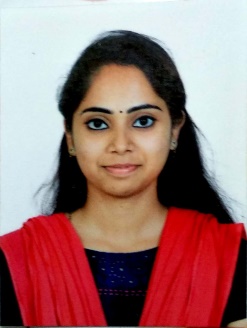 ALUKKAL [H],CHENGAL , KALADY  P.O,  ERNAKULAM.                                                             Email: dona.tony1993@gmail.comPIN: 683574.					              Contact No: +91 9072251966 ,884869502Career ObjectiveTo be a part of an organization which would make me more resourceful  and  innovative by providing a platform for a multi-faceted growth of my skills gained during BCA and MBA Programme and to evolve in contributing to the development of organization along with my personal development.Seeking to obtain a responsible position in Human Resource Management where my skills, knowledge and experience will be contributed towards the improvement of the company. My innovative ideas and active personality should assist me a lot in adding to the company's growth.Educational profileProjects and Trainings UndertakenComputer ProficiencyMS-Office (MS Word, MS PowerPoint, MS Excel)Advanced search on the Internet.Operating System :Windows7,Windows8,Windows10 Key Competencies And SkillsWilling to work hard and take challengesAbility to multitaskAbility to work in a team-oriented environmentGood decision making skillsPossess positive attitudeSelf ConfidenceRisk ManagementTime Management SkillsResponsibleAchievementsActively participated in the Personality Development Camp (Karl Kubel Institute for Development Education).Active member in Arts Club activities in college.Achieving sales target in Personal Selling.Personal DetailsDeclaration:           I hereby declare that all the details mentioned above are true to the best of my knowledge and belief.Place: KALADY                                                                                               Date: 	                                                                    DONA TONYEducationalQualificationSchool/CollegeUniversity/BoardYear of PassPercentageMBA in HR  & FinanceCMS Institute Of Management StudiesBharathiar University 201868%BCAHoly Matha CollegeM.G201560%Plus TwoSt. Joseph’s G H.S.S, KaladyBoard of Education Kerala201275%SSLCSt. Joseph’s G H.S.S, KaladyBoard of Education Kerala201072%1 . Project Title                               : A Study on Environmental Impact Associated WithOperations Of  Employees In Tyre Industry, APOLLO TYRES,PERAMBRA,THRISSUR.Summer Training Project Duration: One month.Company:. APOLLO TYRES,PERAMBRA,THRISSURRole 	: HR Trainee2. Project Title                                  :Supplyco Billing System – BCA Final year Mini project using VB.Loan Collection and Recovery System – BCA Final year Main project using java.Summer Training Project Duration:Two months.Company                                                    :         Flemmine Softwares PvtLtd,Kaloor.Role                                                             :Software Tester and Documentation.Name: DONA TONYDate of Birth           :  05 NOV 1993Marital Status: UnmarriedPassport No:  N5950881Nationality               :  IndianLanguages Known   :  English, Malayalam and Tamil.Hobbies:  Travelling, Listening to music, Internet surfing etc.